Ո Ր Ո Շ ՈՒ Մ«11»    մայիսի  2023 թվականի N   84-Ա  ՀԱՅԱՍՏԱՆԻ ՀԱՆՐԱՊԵՏՈՒԹՅԱՆ ՇԻՐԱԿԻ ՄԱՐԶԻ ԳՅՈՒՄՐԻ ՀԱՄԱՅՆՔԻ ԲՆԱԿԻՉ  ԳԵՂԵՑԻԿ ԳԵՎՈՐԳՅԱՆԻ ԸՆՏԱՆԻՔԻՆ ԴՐԱՄԱԿԱՆ ՕԳՆՈՒԹՅՈՒՆ ՀԱՏԿԱՑՆԵԼՈՒ ՄԱՍԻՆ  Հայաստանի Հանրապետության Շիրակի մարզի Գյումրի քաղաքի Սավոյան փողոցի 227/269 տնակում  բռնկված հրդեհի պատճառով այրվել է Գևորգյանների  ընտանիքին պատկանող տնակն  ամբողջությամբ:      Հաշվի առնելով վերոգրյալը, ելնելով Գևորգյանների ընտանիքին դրամական օգնություն հատկացնելու անհրաժեշտությունից, ղեկավարվելով «Տեղական ինքնակառավարման մասին» օրենքի 10-րդ հոդվածի 11-րդ մասով, Հայաստանի Հանրապետության Շիրակի մարզի Գյումրի համայնքի ավագանու 2017 թվականի նոյեմբերի 06-ի N 119-Նորոշման 1-ին կետով հաստատված կարգի 7-րդ կետի 1-ին և 2-րդ ենթակետերով, նկատի ունենալով Հայաստանի Հանրապետության ներքին գործերի նախարարության փրկարար ծառայության Շիրակի մարզային փրկարարական վարչության պետի ժամանակավոր պաշտոնակատար, փրկարական ծառայության փոխգնդապետ Ա.Ադամյանի թիվ 670/19 տեղեկանքը` տված 2023 թվականի ապրիլի 14-ին և հիմք ընդունելով քաղաքացի Գեղեցիկ Գևորգյանի` համայնքի ղեկավարին ուղղված դիմումը (Գյումրու համայնքապետարանում մուտքագրված 2023 թվականի ապրիլի 14-ի N 6578 թվագրմամբ)՝ Հայաստանի Հանրապետության Շիրակի մարզի Գյումրի համայնքի ավագանին որոշում է.  1. Հայաստանի Հանրապետության Շիրակի մարզի Գյումրի համայնքի բնակիչ Գեղեցիկ Գևորգյանի ընտանիքին որպես դրամական օգնություն հատկացնել 200 000 (երկու հարյուր հազար) Հայաստանի Հանրապետության դրամ:2. Հանձնարարել Հայաստանի Հանրապետության Շիրակի մարզի Գյումրու համայնքապետարանի աշխատակազմի ֆինանսատնտեսագիտական բաժնի պետ-գլխավոր ֆինանսիստին՝ սույն որոշման  1-ին կետում նշված գումարի հատկացումը կատարել Հայաստանի Հանրապետության Շիրակի մարզի Գյումրի համայնքի 2023 թվականի բյուջեի 10/7/1 գործառական դասակարգման (4729) «Այլ նպաստներ բյուջեից» տնտեսագիտական դասակարգման հոդվածից՝ օրենքով սահմանված կարգով:3. Սույն որոշումն ուժի մեջ է մտնում Գեղեցիկ Գևորգյանին պատշաճ կարգով իրազեկելու օրվան հաջորդող օրվանից:Հայաստանի Հանրապետության Շիրակի մարզի Գյումրի համայնքի ավագանիԿողմ (22)                                      Դեմ (0)                             Ձեռնպահ (0)ՀԱՅԱՍՏԱՆԻ ՀԱՆՐԱՊԵՏՈՒԹՅԱՆ ՇԻՐԱԿԻՄԱՐԶԻ ԳՅՈՒՄՐԻ ՀԱՄԱՅՆՔԻ ՂԵԿԱՎԱՐ՝		                                   ՎԱՐԴԳԵՍ  ՍԱՄՍՈՆՅԱՆԻՍԿԱԿԱՆԻՀԵՏ ՃԻՇՏ է՝  ԱՇԽԱՏԱԿԱԶՄԻ ՔԱՐՏՈՒՂԱՐ                                                                        ԿԱՐԵՆ ԲԱԴԱԼՅԱՆք. Գյումրի«11» մայիսի 2023 թվական   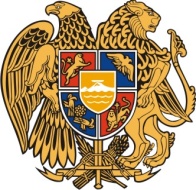 Հ Ա Յ Ա Ս Տ Ա Ն Ի     Հ Ա Ն Ր Ա Պ Ե Տ Ո Ւ Թ Յ ՈՒ ՆՇ Ի Ր Ա Կ Ի   Մ Ա Ր Զ Գ Յ ՈՒ Մ Ր Ի   Հ Ա Մ Ա Յ Ն Ք Ի   Ա Վ Ա Գ Ա Ն Ի3104 , Գյումրի, Վարդանանց հրապարակ 1Հեռ. (+374  312)  2-22-00; Ֆաքս (+374  312)  3-26-06Էլ. փոստ gyumri@gyumri.am